Kamarádka Adélka (příloha1) 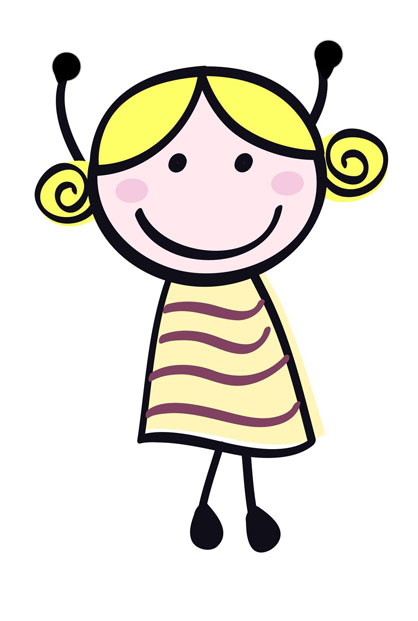 Kartičky s předložkami (příloha2)Vybavený pokoj (příloha 3)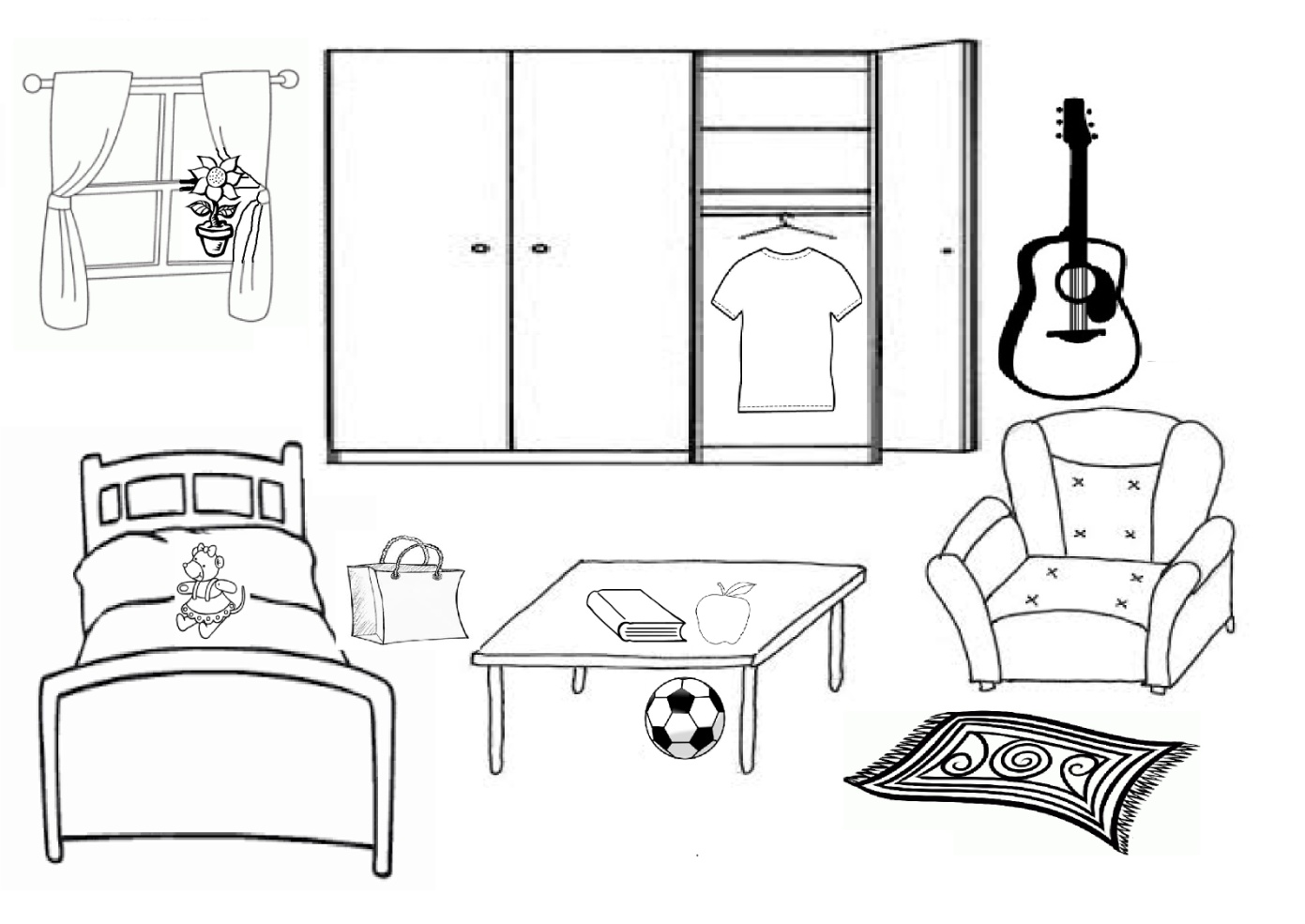 Obrázky s větami (Příloha 4) 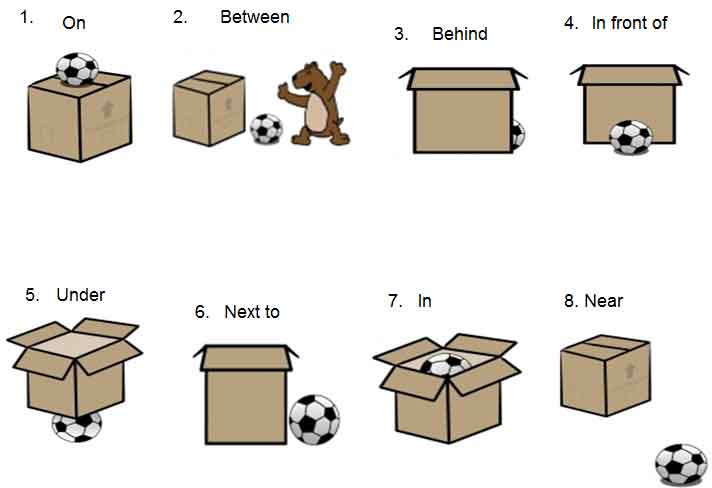 Míč je _____  krabici.         Míč je ___krabicí                                                      Míč je ____ krabicí.      Míč je ____ krabicí.Míč je ___ krabice.       Míč je ___ krabicí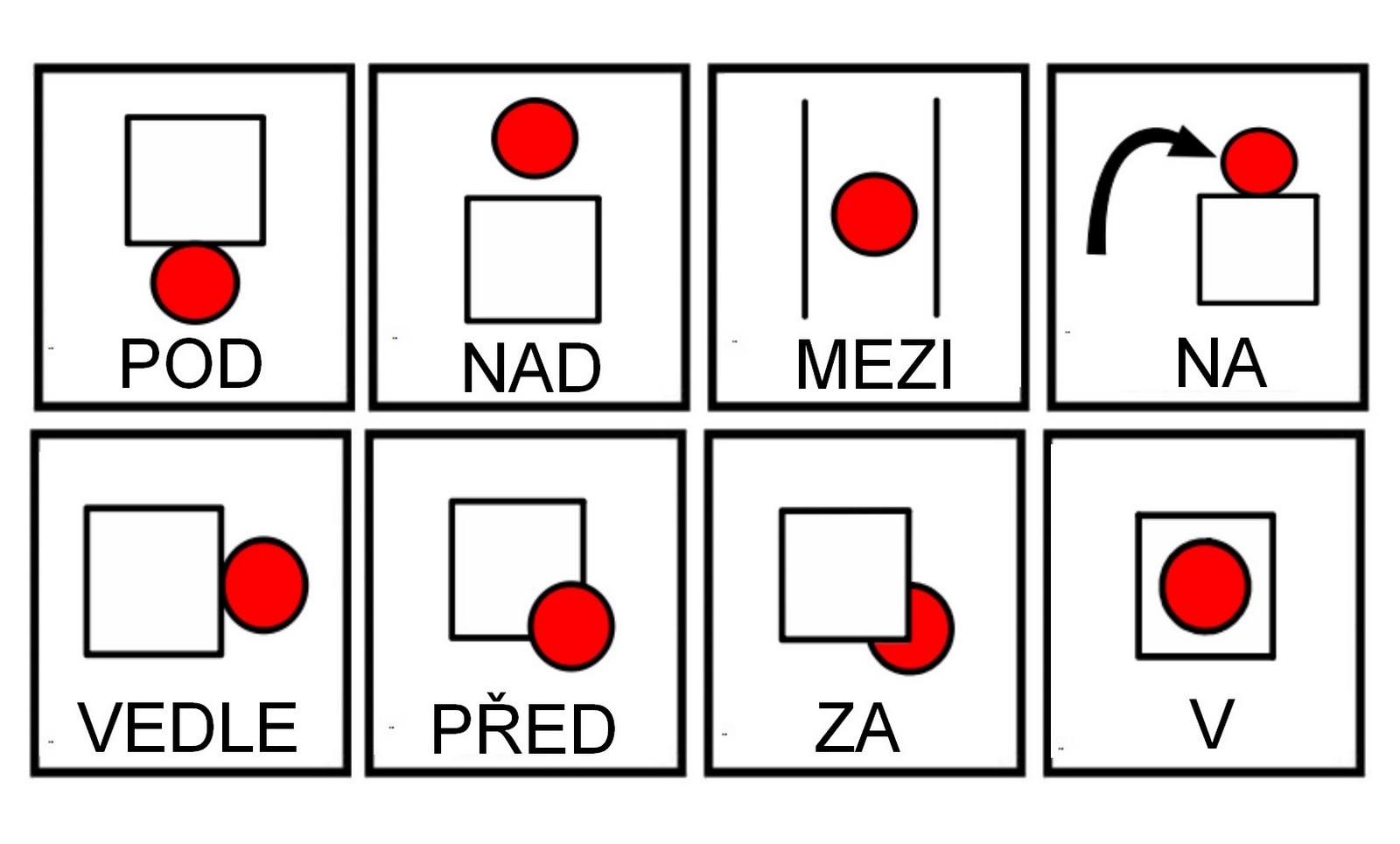 Míč je ___ krabicí.         Míč je___ krabicíMíč je ___ krabicemi.      Míč je___ krabici    Míč je ____ krabice.  Míč je ____ krabicí.   Míč je___ krabicí.        Míč je ___ krabici.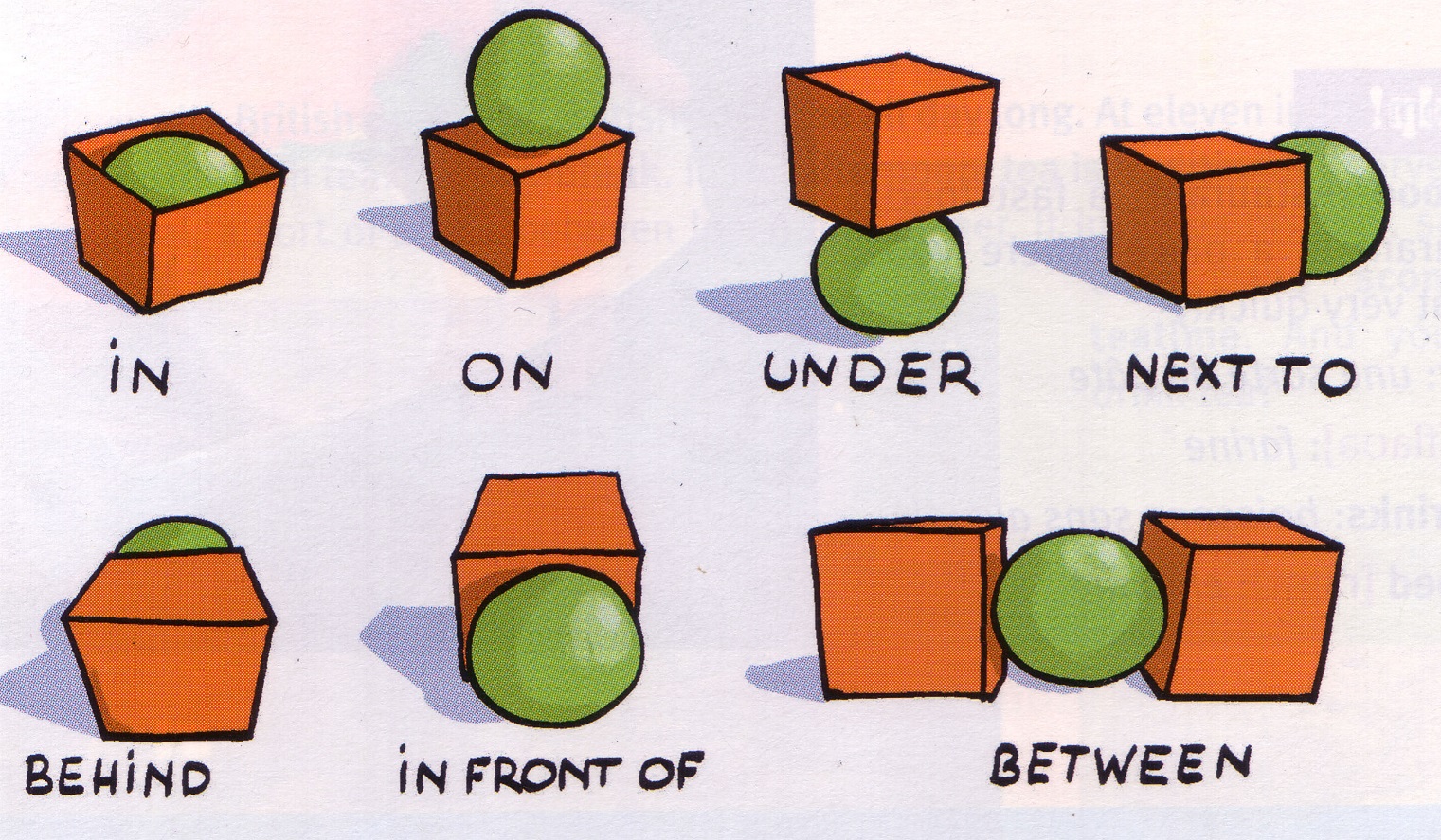 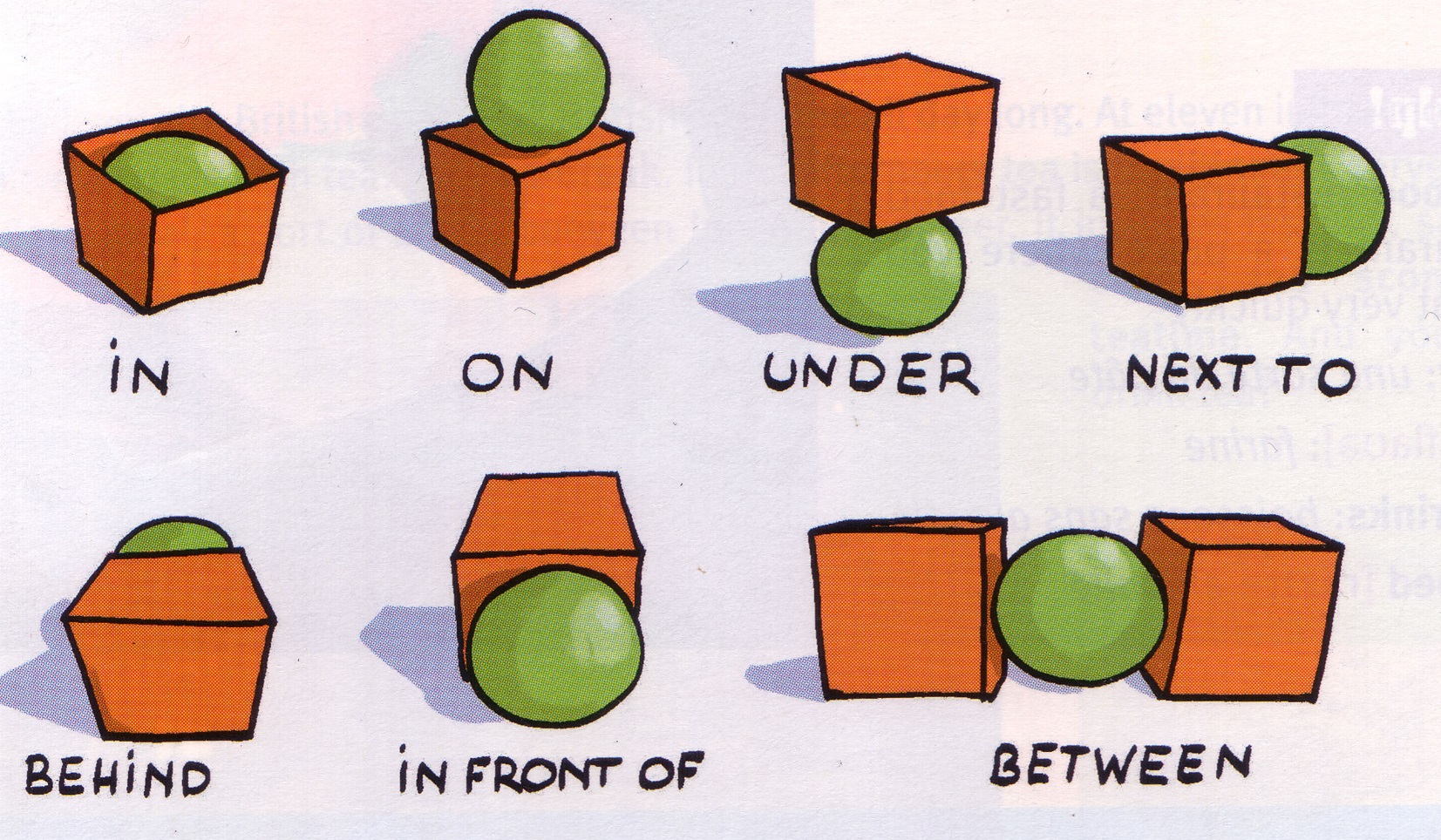 Míč je ___ krabici.         Míč je ___ krabici.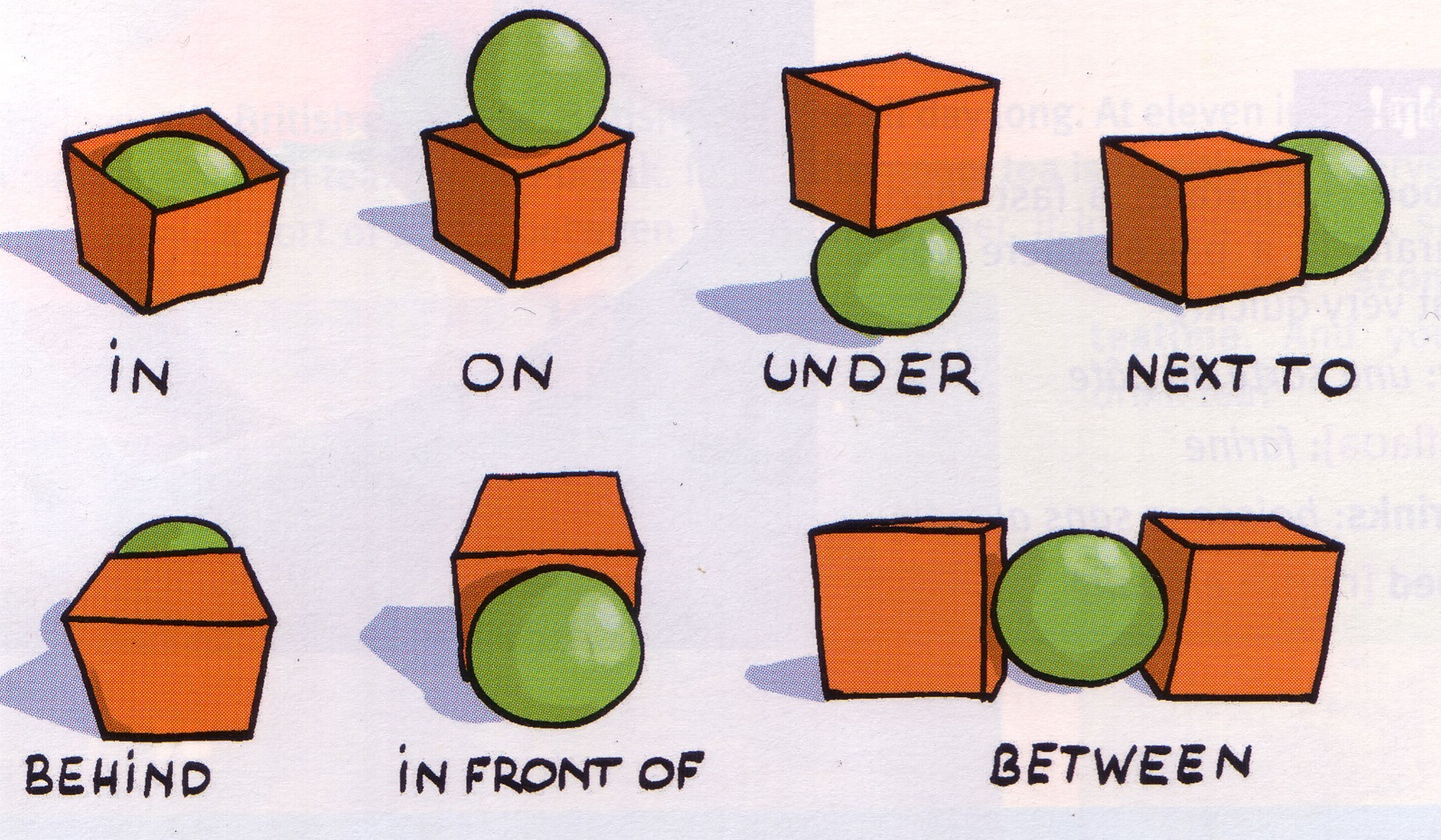 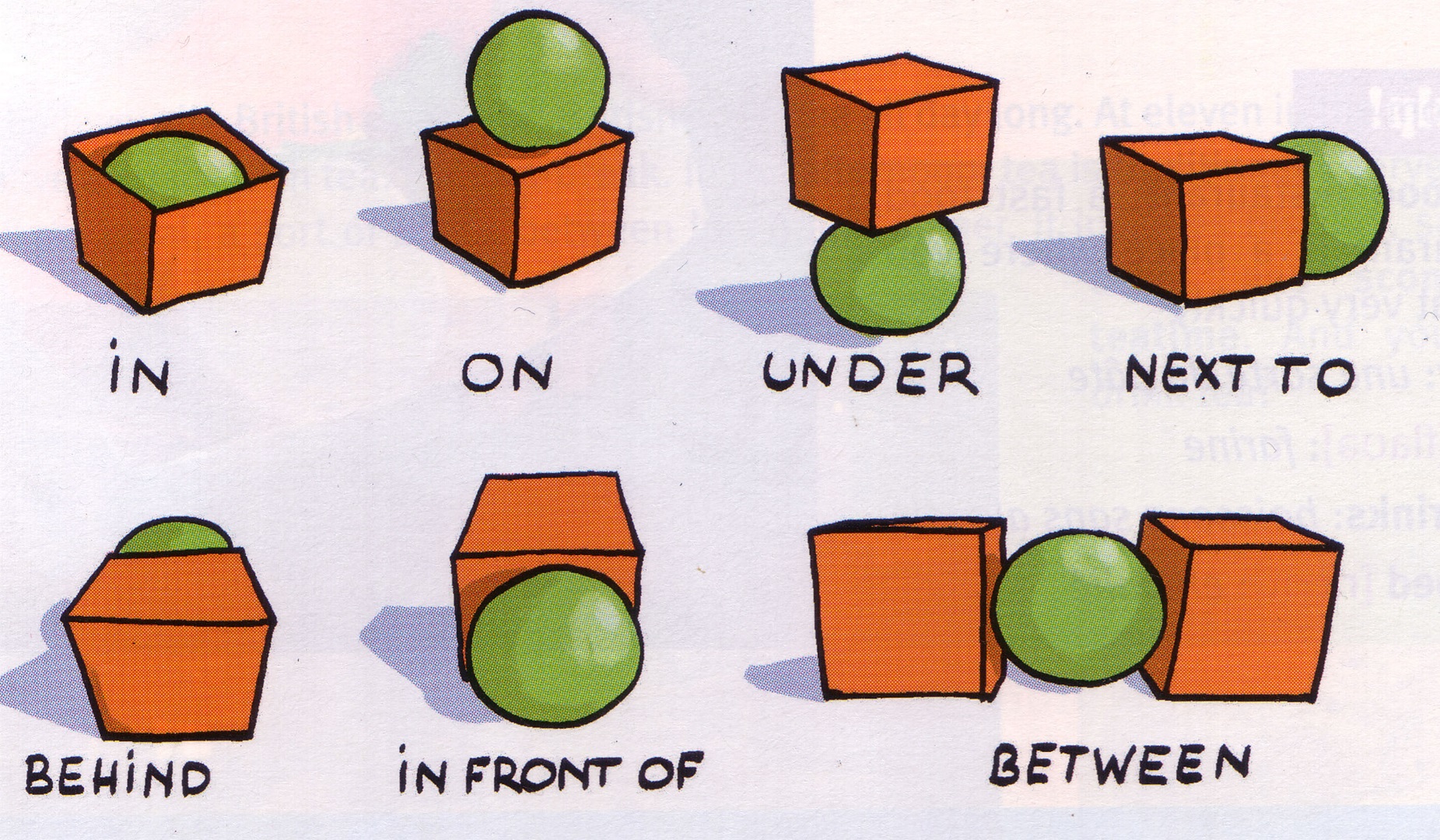 Míč je ___ krabicí.       Míč je ___ krabice.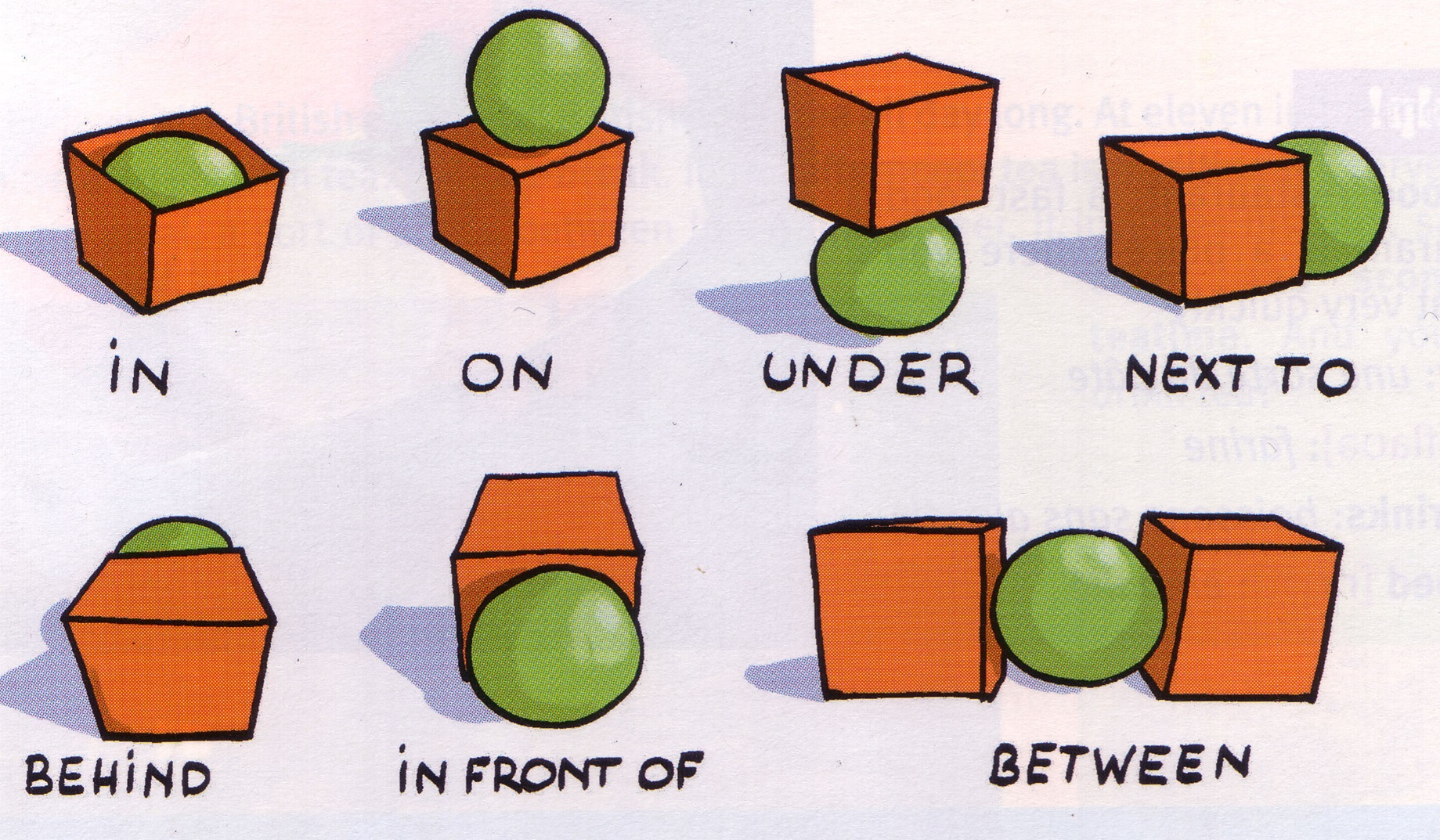 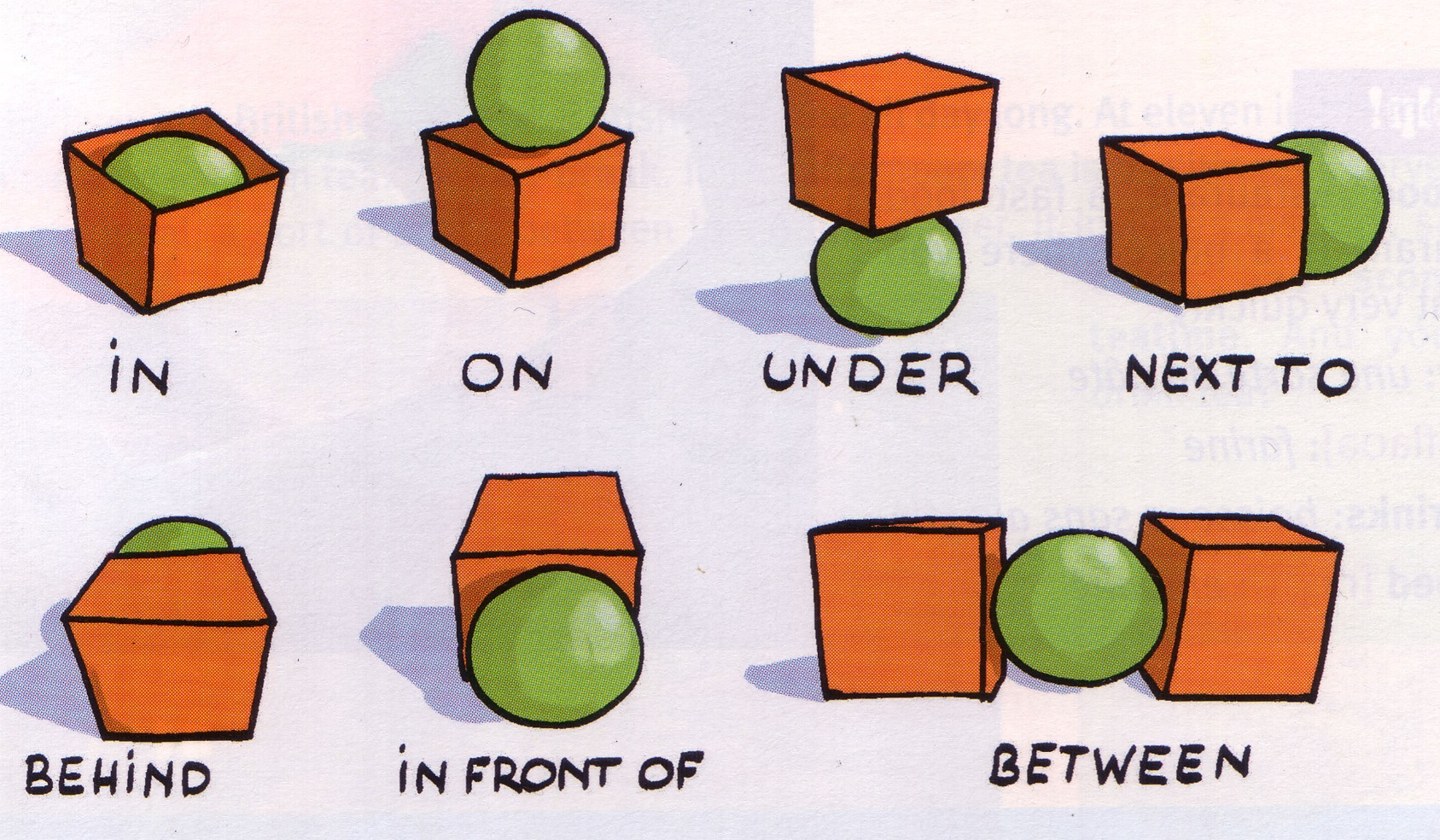 Míč je___ krabicí.           Míč je___ krabicí.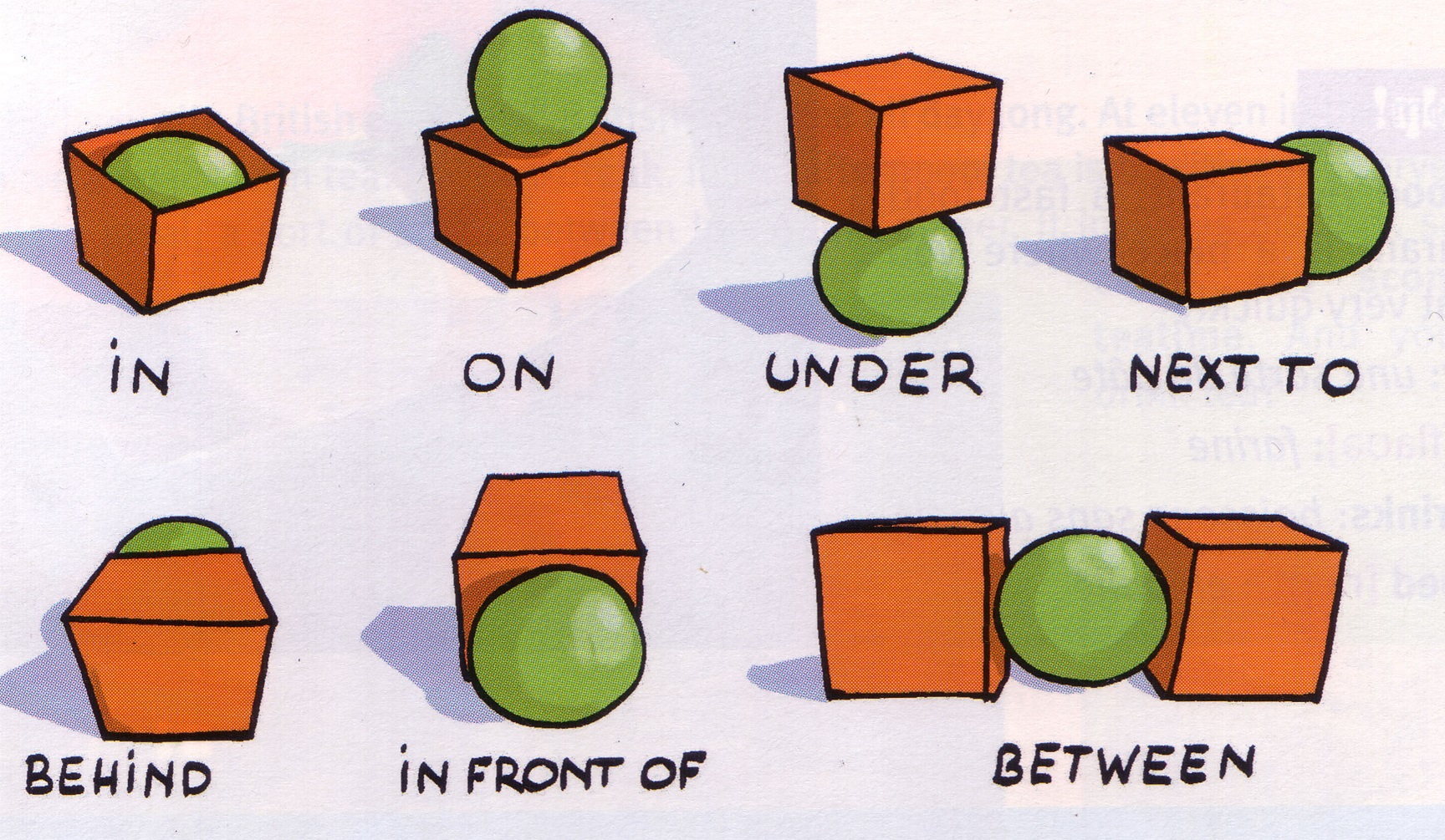                   Míč je ___ krabicemi.Kartičky s předložkami (Příloha 5)NaKZaPřesPřesZaUKOdPoDoZNaSNaVZaPředVedlePodPodNadMeziNaVedlePředZaVVNaPodVedleZa Před Mezi